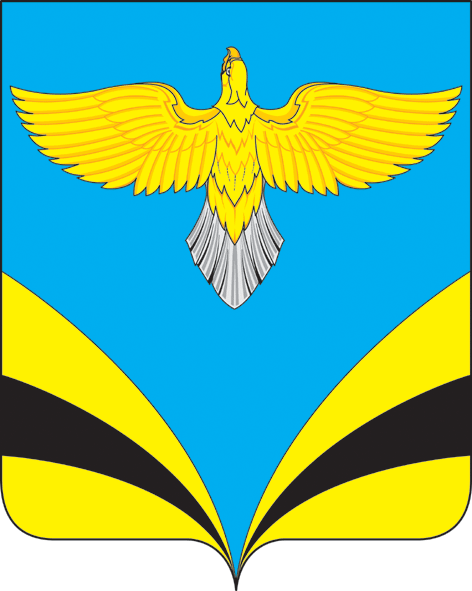            АДМИНИСТРАЦИЯсельского поселения  Екатериновкамуниципального района Безенчукский           Самарской области             ПОСТАНОВЛЕНИЕ     от  24 мая 2019 года  №60             с. ЕкатериновкаО подготовке проекта о внесении изменений в Правила землепользования и застройки сельского поселения Екатериновка муниципального района Безенчукский Самарской области в части  изменения зоны естественного природного ландшафта (с индексом Р2) на зону застройки индивидуальными жилыми домами (с индексом Ж1), касательно земельных участков с кадастровыми номерами: 63:12:0401002:663, 63:12:0401002:56, 63:12:0401002:1070, 63:12:0401002:1072.Рассмотрев заявления от Акционерного общества «Уралэлектромедь» и от гр.Козицина Андрея Анатольевича  от 22.05.2019  №395,  в соответствии со ст. 31, 32, 33 Градостроительного кодекса РФ, ст. 14 Федерального закона РФ №131-ФЗ от 06.10.2003 г. «Об общих принципах организации местного самоуправления в Российской Федерации»,  ст. 49, 50 Правил землепользования и застройки сельского поселения Екатериновка муниципального района Безенчукский Самарской области, утвержденных Решением Собрания Представителей сельского поселения Екатериновка от 19.12.2013г. № 138/14, руководствуясь Уставом сельского поселения Екатериновка муниципального района Безенчукский ПОСТАНОВЛЯЮ:1.Приступить к подготовке проекта о внесении изменений в Правила землепользования и застройки сельского поселения Екатериновка муниципального района Безенчукский Самарской области, утвержденные Решением Собрания Представителей сельского поселения Екатериновка от 19.12.2013г. № 138/14, в части изменения зоны естественного природного ландшафта (с индексом Р2) на зону застройки индивидуальными жилыми домами (с индексом Ж1), касательно земельных участков с кадастровыми номерами: 63:12:0401002:663, 63:12:0401002:56, 63:12:0401002:1070, 63:12:0401002:1072.2.	Утвердить срок проведения работ по подготовке проекта внесения изменений в Правила землепользования и застройки сельского поселения Екатериновка муниципального района Безенчукский Самарской области, 14 дней.3. Разместить настоящее Постановление на официальном сайте Администрации сельского поселения Екатериновка муниципального района Безенчукский в сети Интернет.        4. Опубликовать в газете «Вестник сельского поселения Екатериновка»       5.  Контроль за исполнением Постановления оставляю за собой. Глава сельского поселенияЕкатериновка                                                         А.В. ГайдуковЛ.Б. Резепова8(846)7631459